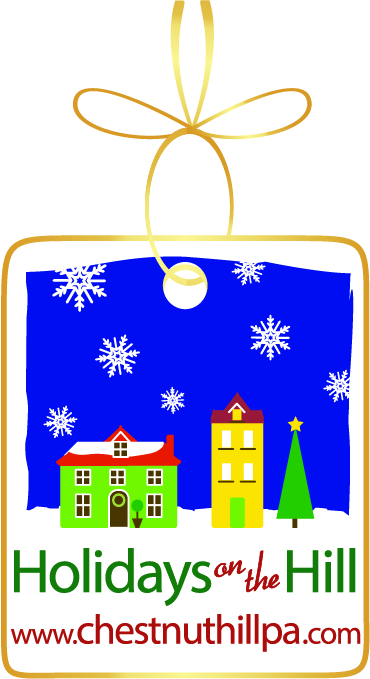 FOR IMMEDIATE RELEASE 							Contact: Katie English November 17, 2014 								267-974-1250 Chestnut Hill Announces New Businesses on Germantown Ave.Plus Pop-Up Shops at 8514, including PHS Holiday Pop Up Store, opened November 7th.Philadelphia, Pa – November 17, 2014. The Chestnut Hill Business District announced today that three new businesses are opening on Germantown Ave. in November.  Plus, Pop-Up Shops at 8514 Germantown Ave. opened on November 7th as part of Holidays on the Hill, the annual holiday festival in Philadelphia’s Garden District.El Poquito located at 8201 Germantown Ave. will bring great food, drinks, and fun to Philadelphia’s Chestnut Hill neighborhood this fall.  Inspired by the cantinas of Mexico and named after the “myth” of a motorcycle that raced the coastal regions of Mexico into California in the 1970s, El Poquito (which means “the little one”)  is the vision of Imian Partners, a Connecticut-based real estate and hospitality company, and two local Chestnut Hill investors.  The restaurant is helmed by Imian’s managing partner, George Atterbury, whose resume includes The Four Seasons, Union Square Hospitality Group (Danny Meyer), Craft Restaurant Group (Tom Colicchio), and the Garces Group. El Poquito will feature twists on traditional Mexican fare and drink and a fun and approachable experience.  The restaurant will be defined simply by great food and drinks, in an incredibly warm space. El Poquito has been designed by Groundswell Design and Boxwood Architects.PA General Store located at 8607 Germantown Ave. started as a successful pop-up shop last holiday season and has opened on a permanent basis.  It offers Philadelphia foods, gift baskets, chocolates, candies, and Pennsylvania Dutch crafts and furnishings for the home.Chestnut Hill Jewelers located at 8138 Germantown Ave. is scheduled to open mid-November, spearheaded by former Randolph’s Jewelers employee, Leslie Hadoo.  Chestnut Hill Jewelers will carry fine jewelry, bridal, and custom designed pieces hand-crafted by local artisans.In addition to the over 60 shops in the neighborhood, Chestnut Hill is hosting Pop-Up Shops at 8514. Three organizations will participate, including the Pennsylvania Horticultural Society (PHS) which is holding its PHS Holiday Pop Up Store in Chestnut Hill for the third season.  The PHS Holiday Pop Up Store will sell seasonal items and gifts, and will be an official outlet for the 2015 Philadelphia Flower Show tickets beginning December 1st. Other shops include Hillsley Hood and From Bali to Bala.-more-Chestnut Hill Announces New Businesses on Germantown Ave.Page 2“Chestnut Hill is a shopping and dining destination, especially during Holidays on the Hill,” said Martha B. Sharkey, Executive Director of the Chestnut Hill Business District.  “We are very pleased to offer new shops and restaurants, including the annual PHS Holiday Pop Up Store, for our residents and visitors.”About the Chestnut Hill Business DistrictThe Chestnut Hill Business Association (CHBA) is a membership organization for its 125 retailers and restaurants and more than 200 professional and sustaining members. The Chestnut Hill Business Improvement District (BID) is supported by commercial property owners with a mission to keep the Chestnut Hill Business District clean, safe, and beautiful. The BID also supports marketing efforts throughout the year. The Chestnut Hill Parking Foundation (CHPF) manages six parking lots throughout the Business District.Chestnut Hill, located in Northwest Philadelphia and designated as Philadelphia's Garden District, was selected by Forbes.com as one of the top seven urban enclaves in the country. Chestnut Hill was voted a Distinctive Destination by the National Trust for Historic Preservation and was voted Best Main Street Shopping 2012 by Philadelphia Magazine. For more information, please visit www.chestnuthillpa.com.# # #